Mother's Day Preberi besedilo in odgovori na dana vprašanja! Pomagaš si lahko s spletnim slovarjem.https://sl.pons.com/prevod?q=&l=ensl&in=&lf=sl&qnac=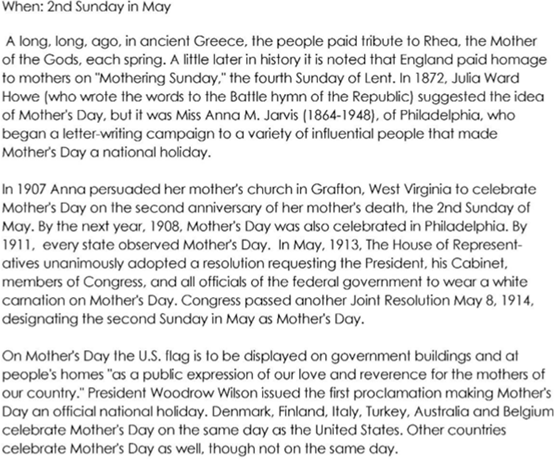 1. What did Anna Jarvis do to help start Mother's Day?__________________________________2. Name 2 countries that celebrate Mother's Day._______________________________________3. When do we celebrate Mother's Day in Slovenia?_____________________________________4. How will you show love to your mother on this special day?_____________________________________________________________________________